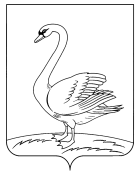 П О С Т А Н О В Л Е Н И Еадминистрации сельского поселения Куликовский сельсоветЛебедянского муниципального района,Липецкой области Российской Федерации12..                                              c. Куликовка Вторая                                                          № 5аО внесении изменений в муниципальную  программу «Устойчивое развитие территории сельского поселения Куликовский сельсовет Лебедянского муниципального района Липецкой области Российской Федерации на 2014 - 2020 годы», утвержденную постановлением от 26.09.2013 г. № 47 (в редакции от 14.05.2014 г. № 6, от 09.06.2014 г. № 9, от 16.09.2014 г. № 14, от 11.12.2014 г. № 22-а, от 26.12.2014 г. № 27, от 28.04.2015 г. № 8, от 23.06.2015 г. № 18, от 14.07.2015 г. № 21,от 10.09.2015 г. № 27, от 12.11.2015 г. № 33, от 21.12.2015 г. № 41, от 18.02.2016 г. № 3,от 12.04.2016 г. № 14, от 28.06.2016 г. № 38 от 20.09.2016 г. № 59, от 31.10.2016 г. № 66,от 09.12.2016 г. № 72, от 23.12.2016 г. № 77, от 24.03.2017 г. № 10, от 04.05.2017 г. № 18, от 19.05.2017 г. № 20, от 06.06.2017 г. № 24, от 26.06.2017 г. № 26, от 14.07.2017 г. № 30, от 18.08.2017г. № 36,от 26.12.2017г. №55).       В соответствии с Бюджетным кодексом РФ, Федеральным законом от 06.10.2003 г. N 131-ФЗ «Об общих принципах организации местного самоуправления в Российской Федерации», администрация сельского поселения Куликовский сельсоветПОСТАНОВЛЯЕТ:   1. Внести изменения в муниципальную  программу «Устойчивое развитие территории сельского поселения Куликовский сельсовет Лебедянского муниципального района Липецкой области Российской Федерации на 2014 - 2020 годы»,  утвержденную постановлением от 26.09.2013 г. № 47 (в редакции от 14.05.2014 г. № 6, от 09.06.2014 г. № 9, от 16.09.2014 г. № 14, от 11.12.2014 г. № 22-а, от 26.12.2014 г. № 27, от 28.04.2015 г. № 8, от 23.06.2015 г. № 18, от 14.07.2015 г. № 21, от 10.09.2015 г. № 27, от 12.11.2015 г. № 33, от 21.12.2015 г. № 41, от 18.02.2016 г. № 3, от 12.04.2016 г. № 14, от 28.06.2016 г. № 38, от 20.09.2016 г. № 59, от 31.10.2016 г. № 66, от 09.12.2016 г. № 72, от 23.12.2016 г. № 77, от 24.03.2017 г. № 10, от 04.05.2017 г. № 18, от 19.05.2017 г. № 20, от 06.06.2017 г. № 24, от 26.06.2017 г. № 26, от 14.07.2017 г. № 30, от 18.08.2017г. № 36,от 26.12.2017г. №55) (Прилагаются).  2. Контроль за исполнением настоящего постановления оставляю за собой.         3. Настоящее постановление вступает в силу со дня его обнародования.Глава сельского поселения Куликовский сельсовет                                           В.М. Какошкина                                                                                                                                                                                                                                      Приложение к постановлению администрации сельского поселенияКуликовский  сельсовет от  12.02.2018 г. № 5аИЗМЕНЕНИЯв муниципальную программу«Устойчивое развитие территории сельского поселения Куликовский сельсовет Лебедянского муниципального района Липецкой области Российской Федерации на 2014 - 2020 годы»,  утвержденную постановлением от 26.09.2013 г.  № 47(в редакции от 14.05.2014 г. № 6, от 09.06.2014 г. № 9, от 16.09.2014 г. 14, от 11.12.2014 г. № 22-а, от 26.12.2014 г. № 27, от 28.04.2015 г. № 8, от 23.06.2015 г. № 18, от 14.07.2015 г. № 21, от 10.09.2015 г. № 27, от 12.11.2015 г. № 33, от 21.12.2015 г. № 41, от 18.02.2016 г. № 3, от 12.04.2016 г. № 14, от 28.06.2016 г. № 38, от 20.09.2016 г. № 59, от 31.10.2016 г. № 66, от 09.12.2016 г. № 72, от 23.12.2016 г. № 77, от 24.03.2017 г. № 10,от 04.05.2017 г. № 18, от 19.05.2017 г. № 20, от 06.06.2017 г. № 24, от 14.07.2017 г. № 30, от 18.08.2017г. № 36,от 26.12.2017г. №55).              1.1. Строку «Объемы финансирования за счет средств местного бюджета, в том числе по годам реализации муниципальной программы» изложить в следующей редакции:«Общий объем финансирования Программы составляет – 21456,1 тыс. руб., в том числе по годам:2014 год – 2637,8 тыс.руб.;2015 год – 3026,8 тыс.руб.;2016 год – 3276,3 тыс.руб.;2017 год – 5141,9 тыс.руб.; 2018 год – 3139,3 тыс.руб.;2019 год – 2135,6  тыс.руб.;2020 год – 2098,4  тыс.руб.Объемы финансирования программы ежегодно уточняются при формировании бюджета сельского поселения на очередной финансовый год и плановый период».        1.2. П. 5. «Краткое описание ресурсного обеспечения муниципальной программы за счет бюджетных ассигнований по годам реализации муниципальной программы с обобщением данной информации» изложить в следующей редакции:«Общий объем финансирования Программы составляет – 21456,1  тыс.руб., в том числе по годам:2014 год – 2637,8 тыс.руб.;2015 год – 3026,8 тыс.руб.;2016 год – 3276,3 тыс.руб.;2017 год – 5141,9 тыс.руб.;2018 год – 3139,3 тыс.руб.;2019 год – 2135,6  тыс.руб.;2020 год – 2098,4  тыс.руб.Объемы финансирования программы ежегодно уточняются при формировании бюджета сельского поселения на очередной финансовый год и плановый период».2.1 Внести в Подпрограмму «Развитие физической культуры и спорта в сельском поселении Куликовский сельсовет Лебедянского муниципального района Липецкой области на 2014 – 2020 годы» изложить в следующей редакции: «Объемы финансирования за счет средств местного бюджета, в том числе  по годам реализации подпрограммы» изложить в следующей редакции: «Общий объем финансирования 48,8 тыс. руб., в том числе по годам:2014 год –  9,0  тыс.руб.;2015 год – 3,0 тыс.руб.;2016 год – 9,0 тыс.руб.;2017 год -  9,0 руб.;2018 год – 9,0 тыс.руб.;2019 год – 4,9 тыс.руб.;2020 год – 4,9 тыс.руб.».2.2 «Обоснование объема финансовых ресурсов необходимых для реализации Подпрограммы» «Развитие физической культуры и спорта в сельском поселении Куликовский сельсовет Лебедянского муниципального района Липецкой области на 2014 – 2020 годы» изложить в следующей редакции:Источником финансирования мероприятий Подпрограммы являются средства местного бюджета. Объем финансирования составляет 48,8 тыс. рублей, в том числе по годам:2014 год –  9,0  тыс.руб.;2015 год – 3,0 тыс.руб.;2016 год – 9,0 тыс.руб.;2017 год -  9,0 руб.;2018 год – 9,0 тыс.руб.;2019 год – 4,9 тыс.руб.;2020 год – 4,9 тыс.руб.».3.1 Внести в Подпрограмму «Развитие дорог местного значения сельского поселения Куликовский сельсовет Лебедянского муниципального района Липецкой области  на 2014-2020 годы» изложить в следующей редакции: «Объемы финансирования за счет средств местного бюджета, в том числе  по годам реализации подпрограммы» изложить в следующей редакции: «Общий объем финансирования 1895,8 тыс. руб., в том числе по годам:2014 год –  754,2  тыс.руб.;2015 год – 229,0 тыс.руб.;2016 год – 304,2 тыс.руб.;2017 год -  304,2 руб.;2018 год – 304,2 тыс.руб.;2019 год – 0,00 тыс.руб.;2020 год – 0,00 тыс.руб.».3.2 «Обоснование объема финансовых ресурсов необходимых для реализации Подпрограммы» «Развитие дорог местного значения сельского поселения Куликовский сельсовет Лебедянского муниципального района Липецкой области  на 2014-2020 годы» изложить в следующей редакции:Источником финансирования мероприятий Подпрограммы являются средства местного бюджета. Объем финансирования составляет 1895,8 тыс. рублей, в том числе по годам:2014 год –  754,2  тыс.руб.;2015 год – 229,0 тыс.руб.;2016 год – 304,2 тыс.руб.;2017 год -  304,2 руб.;2018 год – 304,2 тыс.руб.;2019 год – 0,00 тыс.руб.;2020 год – 0,00 тыс.руб.».5.1 Внести в Подпрограмму «Благоустройство территории сельского поселения Куликовский сельсовет Лебедянского муниципального района Липецкой области на 2014-2020 годы» изложить в следующей редакции: «Объемы финансирования за счет средств местного бюджета, в том числе  по годам реализации подпрограммы» изложить в следующей редакции: «Общий объем финансирования 3047,1 тыс. руб., в том числе по годам:2014 год –  167,0  тыс.руб.;2015 год – 358,0 тыс.руб.;2016 год – 390,9 тыс.руб.;2017 год -  1384,9  руб.;2018 год – 280,1 тыс.руб.;2019 год – 233,1 тыс.руб.;2020 год – 233,1 тыс.руб.».5.2 «Обоснование объема финансовых ресурсов необходимых для реализации Подпрограммы» «Благоустройство территории сельского поселения Куликовский сельсовет Лебедянского муниципального района Липецкой области на 2014-2020 годы» изложить в следующей редакции:Источником финансирования мероприятий Подпрограммы являются средства местного бюджета. Объем финансирования составляет 3047,1 тыс. рублей, в том числе по годам:2014 год –  167,0  тыс.руб.;2015 год – 358,0 тыс.руб.;2016 год – 390,9 тыс.руб.;2017 год -  1384,9  руб.;2018 год – 280,1 тыс.руб.;2019 год – 233,1 тыс.руб.;2020 год – 233,1 тыс.руб.».7.1 Внести в Подпрограмму Пожарная безопасность на территории сельского поселения Куликовский сельсовет Лебедянского муниципального района Липецкой области на 2014-2020 годы изложить в следующей редакции: «Объемы финансирования за счет средств местного бюджета, в том числе  по годам реализации подпрограммы» изложить в следующей редакции: «Общий объем финансирования 53,0 тыс. руб., в том числе по годам:2014 год –  31,0  тыс.руб.;2015 год – 0,00 тыс.руб.;2016 год – 0,00 тыс.руб.;2017 год -  11,00  руб.;2018 год – 10,00 тыс.руб.;2019 год – 0,5 тыс.руб.;2020 год – 0,5 тыс.руб.».7.2 «Обоснование объема финансовых ресурсов необходимых для реализации Подпрограммы» Пожарная безопасность на территории сельского поселения Куликовский сельсовет Лебедянского муниципального района Липецкой области на 2014-2020 годы изложить в следующей редакции:Источником финансирования мероприятий Подпрограммы являются средства местного бюджета. Объем финансирования составляет 53,00 тыс. рублей, в том числе по годам:2014 год –  31,0  тыс.руб.;2015 год – 0,00 тыс.руб.;2016 год – 0,00 тыс.руб.;2017 год -  11,00  руб.;2018 год – 10,00 тыс.руб.;2019 год – 0,5 тыс.руб.;2020 год – 0,5 тыс.руб.».9.1 Внести в Подпрограмму «Развитие кадрового потенциала и информационное обеспечение деятельности органов местного самоуправления  сельского поселения Куликовский сельсовет Лебедянского муниципального района Липецкой области на 2014-2020 годы».изложить в следующей редакции: «Объемы финансирования за счет средств местного бюджета, в том числе  по годам реализации подпрограммы» изложить в следующей редакции: «Общий объем финансирования 8844,1 тыс. руб., в том числе по годам:2014 год –  54,5  тыс.руб.;2015 год – 1336,8 тыс.руб.;2016 год – 1484,5 тыс.руб.;2017 год -  1707,2руб.;2018 год – 1608,2 тыс.руб.;2019 год – 1326,5 тыс.руб.;2020 год – 1326,5 тыс.руб.».9.2 «Обоснование объема финансовых ресурсов необходимых для реализации Подпрограммы» «Развитие кадрового потенциала и информационное обеспечение деятельности органов местного самоуправления  сельского поселения Куликовский сельсовет Лебедянского муниципального района Липецкой области на 2014-2020 годы».изложить в следующей редакции:Источником финансирования мероприятий Подпрограммы являются средства местного бюджета. Объем финансирования составляет 8844,1 тыс. рублей, в том числе по годам:2014 год –  54,5  тыс.руб.;2015 год – 1336,8 тыс.руб.;2016 год – 1484,5 тыс.руб.;2017 год -  1707,2руб.;2018 год – 1608,2 тыс.руб.;2019 год – 1326,5 тыс.руб.;2020 год – 1326,5 тыс.руб.».10.1 Внести в Подпрограмму «Развитие и сохранение культуры сельского поселения Куликовский сельсовет  на 2014 – 2020 годы» изложить в следующей редакции: «Объемы финансирования за счет средств местного бюджета, в том числе  по годам реализации подпрограммы» изложить в следующей редакции: «Общий объем финансирования 7265,6 тыс. руб., в том числе по годам:2014 год –  1493,7  тыс.руб.;2015 год – 994,8 тыс.руб.;2016 год – 1027,7 тыс.руб.;2017 год -  1717,6 руб.;2018 год – 927,8 тыс.руб.;2019 год – 570,6 тыс.руб.;2020 год – 533,4 тыс.руб.».10.2 «Обоснование объема финансовых ресурсов необходимых для реализации Подпрограммы» «Развитие и сохранение культуры сельского поселения Куликовский сельсовет  на 2014 – 2020 годы» изложить в следующей редакции: «Объемы финансирования за счет средств местного бюджета, в том числе  по годам реализации подпрограммы» изложить в следующей редакции: Источником финансирования мероприятий Подпрограммы являются средства местного бюджета. Объем финансирования составляет 7265,6 тыс. рублей, в том числе по годам:2014 год –  1493,7  тыс.руб.;2015 год – 994,8 тыс.руб.;2016 год – 1027,7 тыс.руб.;2017 год -  1717,6 руб.;2018 год – 927,8 тыс.руб.;2019 год – 570,6 тыс.руб.;2020 год – 533,4 тыс.руб.».